26.09.2022г. №28РОССИЙСКАЯ ФЕДЕРАЦИЯИРКУТСКАЯ ОБЛАСТЬМАМСКО-ЧУЙСКИЙ РАЙОНВИТИМСКОЕ ГОРОДСКОЕ ПОСЕЛЕНИЕАДМИНИСТРАЦИЯПОСТАНОВЛЕНИЕОб утверждении Плана действий по ликвидации последствий аварийных ситуаций на системах теплоснабжения с применением электронного моделирования аварийных ситуаций, при взаимодействии тепло-, электро- и водоснабжающих организацийВ соответствии с Федеральным законом от 06.10.2003 № 131- ФЗ «Об общих принципах организации местного самоуправления в Российской Федерации», Федеральным законом от 27.07.2010 № 190-ФЗ «О теплоснабжении», приказом Министерства энергетики Российской Федерации от 12.03.2013 № 103 «Об утверждении правил оценки готовности к отопительному сезону», руководствуясь Уставом Витимского муниципального образования , администрация Витимского городского поселенияПОСТАНОВЛЯЕТ:1.Утвердить план действий по ликвидации последствий аварийных ситуаций в системах электро-, водо- и теплоснабжения, с учетом взаимодействия энергоснабжающих организаций, потребителей и служб жилищно-коммунального хозяйства всех форм собственности (приложение № 1).2. Утвердить порядок мониторинга системы теплоснабжения  Витимского городского поселения (приложение № 2).3.Утвердить механизм оперативно-диспетчерского управления в системе теплоснабжения на территории Витимского муниципального образования ( приложение №3)3. Настоящее постановление опубликовать в бюллетене нормативных правовых актов «Витимский вестник» и сайте администрации Витимского городского поселения vitimskiy mo.384.Контроль за исполнением настоящего постановления оставляю за собой.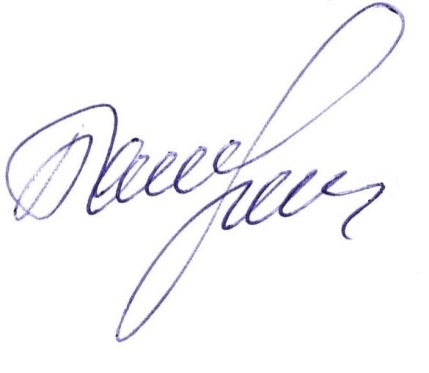 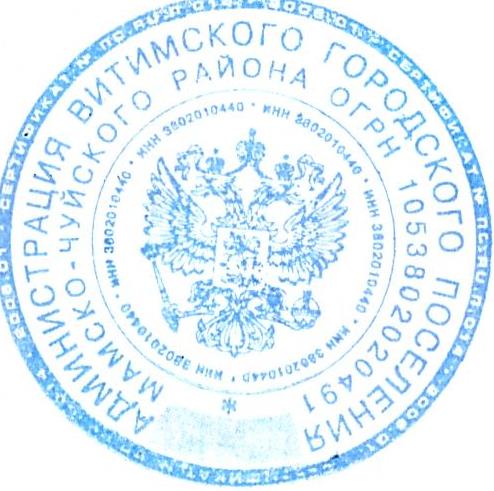 Глава поселения                                         Н.В.Балуткин Приложение № 1 к Постановлению администрации поселения  от 26.09.2022г.№28Пландействий администрации Витимского городского поселения по ликвидации аварий на системах теплоснабжения с учетом взаимодействия тепло-, электро-, водоснабжающих и водоотводящих организаций Витимского городского поселения Цели и задачиЦелью Плана является:- повышение эффективности, устойчивости и надежности функционирования объектов жилищно-коммунального хозяйства;- мобилизация усилий по ликвидации технологических нарушений и аварийных ситуаций на объектах жилищно-коммунального назначения;- снижение до приемлемого уровня технологических нарушений и аварийных ситуаций на объектах жилищно-коммунального назначения, минимизация последствий возникновения технологических нарушений  и аварийных ситуаций на объектах жилищно-коммунального назначения.Задачами Плана является:- приведение в готовность оперативных штабов по ликвидации аварийных ситуаций на объектах жилищно-коммунального назначения, концентрация необходимых сил и средств;- организация работ по локализации и ликвидации аварийных ситуаций;- обеспечение работ по локализации и ликвидации аварийных ситуаций материально-техническими ресурсами;- обеспечение устойчивого функционирования объектов жизнеобеспечения населения, социальной и культурной сферы в ходе возникновения и ликвидации аварийной ситуации.1. Общая характеристика1. Климат и погодно-климатические явления оказывающие влияние на  эксплуатацию тепловых  сетей.Климат территории резко континентальный, с морозной зимой (до -55°С- 60°С) и коротким теплым летом (до +39°С). Среднемесячные температуры января -28,9°С, июля +17,9°С. Продолжительность отопительного периода 258 дней.Общая протяженность тепловых сетей - п.Витимский -3630, в двухтрубном исполнении 7260 м м.Зоны действия источников тепловой энергии Витимского МО2. Сведения о поставщиках коммунальных услуг.Водоснабжение и водоотведениеТеплоснабжение ЭлектроснабжениеВыводы из обстановкиНаиболее вероятными причинами возникновения аварий и сбоев в работе могут послужить:- перебои в подаче топлива по причине аварии на магистральном трубопроводе;- износ тепловых сетей проложенных в грунте (гидродинамические удары);- неблагоприятные погодно-климатические явления;- человеческий фактор.4.Расчеты допустимого времени устранениятехнологических нарушенийа)на объектах водоснабженияб) на объектах теплоснабженияв) на объектах электроснабжения5.Организация работ5.1.Организация управления ликвидацией аварий на тепло-производящих объектах и тепловых сетяхКоординацию работ по ликвидации аварии на  муниципальном  уровне осуществляет комиссия по предупреждению и ликвидации чрезвычайных ситуаций и обеспечению пожарной безопасности поселения, на объектовом уровне – руководитель организации, осуществляющей эксплуатацию объекта.Органами повседневного управления территориальной подсистемы являются:-на межмуниципальном уровне -единая дежурно-диспетчерская служба (далее — ЕДДС) Мамско-Чуйского района по вопросам сбора, обработки и обмена информации, оперативного реагирования и координации совместных действий дежурно-диспетчерских и аварийно-диспетчерских служб (далее — ДДС, АДС) организаций, расположенных на территории муниципального района, оперативного управления силами и средствами аварийно-спасательных и других сил постоянной готовности в условиях чрезвычайной ситуации (далее — ЧС);-на муниципальном уровне –  ответственный специалист  муниципального образования;-на объектовом уровне –дежурные - сторожа организаций (объектов).Размещение органов повседневного управления осуществляется на стационарных пунктах управления, оснащаемых техническими средствами управления, средствами связи, оповещения и жизнеобеспечения, поддерживаемых в состоянии постоянной готовности к использованию.5.2. Резервы финансовых и материальных ресурсов для ликвидации чрезвычайных  ситуаций и их последствий.Для ликвидации аварий создаются и используются:-резервы финансовых и материальных ресурсов  Витимского городского поселения ;-резервы финансовых  материальных  ресурсов организаций.Объемы резервов финансовых ресурсов (резервных фондов) определяются ежегодно и утверждаются нормативным правовым актом и должны обеспечивать проведение аварийно-восстановительных  работ в нормативные сроки.5.3. Порядок действий по ликвидации аварий на тепло-производящих объектах и тепловых сетяхВ зависимости от вида и масштаба аварии принимаются неотложные меры по проведению ремонтно-восстановительных и других работ направленных на недопущение размораживания систем теплоснабжения и скорейшую подачу тепла в дома с центральным отоплением и социально значимые объекты.Планирование и организация ремонтно-восстановительных работ на тепло-производящих объектах (далее — ТПО) и тепловых сетях (далее – ТС) осуществляется руководством организации, эксплуатирующей ТПО (ТС).Принятию решения на ликвидацию аварии предшествует оценка  сложившейся обстановки, масштаба аварии и возможных последствий.Работы проводятся на основании нормативных и распорядительных документов оформляемых организатором работ.К работам привлекаются аварийно-ремонтные бригады, специальная  техника и оборудование организаций, в ведении которых находятся ТПО (ТС) в круглосуточном режиме, посменно.О причинах аварии, масштабах и возможных последствиях, планируемых сроках ремонтно-восстановительных работ, привлекаемых силах и средствах руководитель работ информирует ЕДДС Мамско-Чуйского района не позднее 20 минут с момента происшествия ЧС, администрацию Витимского городского поселения .О сложившейся обстановке население информируется администрацией поселения, эксплуатирующей организацией через местную систему оповещения  и информирования.В случае необходимости привлечения дополнительных сил и средств к  работам, руководитель работ докладывает главе Витимского городского поселения, председателю комиссии по предупреждению и ликвидации чрезвычайных ситуаций и обеспечению пожарной безопасности поселения, ЕДДС Мамско-Чуйского района.При угрозе возникновения чрезвычайной ситуации в результате аварии (аварийном отключении коммунально-технических систем жизнеобеспечения  населения в жилых домах на сутки и более, а также в условиях критически низких температур окружающего воздуха) работы координирует комиссия по предупреждению и ликвидации чрезвычайных  ситуаций и обеспечению пожарной  безопасности  поселения.Приложение №2 к Постановлениюот 26.09.2022 г. №28Порядок мониторинга системы теплоснабжения Витимского городского поселения 1.Настоящий Порядок определяет взаимодействие органов местного самоуправления, теплоснабжающих и теплосетевых организаций при создании и функционировании системы мониторинга теплоснабжения.Система мониторинга состояния системы теплоснабжения – это комплексная система наблюдений, оценки и прогноза состояния тепловых сетей (далее – система мониторинга).Целями создания и функционирования системы мониторинга теплоснабжения являются повышение надежности и безопасности систем теплоснабжения, снижение затрат на проведение аварийно-восстановительных работ посредством реализации мероприятий по предупреждению, предотвращению, выявлению и ликвидации аварийных ситуаций.2. Основными задачами системы мониторинга являются:- сбор, обработка и анализ данных о состоянии объектов теплоснабжения, статистических данных об аварийности на системах теплоснабжения и проводимых на них ремонтных работ;- оптимизация процесса составления планов проведения ремонтных работ на теплосетях;- эффективное планирование выделения финансовых средств на содержание и проведения ремонтных работ на теплосетях.На объектовом уровне организационно-методическое руководство и координацию деятельности системы мониторинга осуществляют организации эксплуатирующие теплосети.На территориальном (муниципальном) уровне организационно-методическое руководство и координацию деятельности системы мониторинга осуществляет администрация Витимского городского поселения.4.Система мониторинга включает в себя:- сбор данных;- хранения, обработку и представление данных;- анализ и выдачу информации для принятия решения.4.1. Сбор данныхСистема сбора данных мониторинга за состоянием тепловых сетей объединяет в себе все существующие методы наблюдения за тепловыми сетями на территории муниципального образования.В систему сбора данных вносятся данные по проведенным ремонтам и сведения, накапливаемые эксплуатационным персоналом.Собирается следующая информация:- паспортная база данных технологического оборудования прокладок тепловых сетей;- расположение смежных коммуникаций в 5-ти метровой зоне вдоль прокладки теплосети, схема дренажных и канализационных сетей;- исполнительная документация в электронном виде (аксонометрические схемы теплопроводов);- данные о грунтах в зоне прокладки теплосети (грунтовые воды, суффозионные грунты).Сбор данных организуется на бумажных и носителях.Анализ данных для управления производится специалистами местной администрации. На основе анализа данных принимается соответствующее решение.4.2. Анализ и выдача информации для принятия решенияСистемы анализа и выдачи информации в тепловых сетях направлена на решение задачи оптимизации планов ремонта на основе выбора из сетей, имеющих повреждения, самых ненадежных, исходя из заданного объема финансирования.Основным источником информации для статистической обработки данных являются результаты опрессовки в ремонтный период, которая применяется как основной метод диагностики и планирования ремонтов и перекладок тепловых сетей.Данные мониторинга накладываются на актуальные паспортные характеристики объекта в целях выявления истинного состояния объекта, исключения ложной информации и принятия оптимального управленческого решения.Приложение №2 к Постановлениюот 26.09.2022 г. №28Механизм оперативно-диспетчерского управления в системе теплоснабжения на территории Витимского муниципального образования 1.Общие положения1.1. Механизм оперативно-диспетчерского управления в системе теплоснабжения на территории Витимского муниципального образования определяет взаимодействие оперативно-диспетчерских служб теплоснабжающих, теплосетевых организаций и потребителей тепловой энергии по вопросам теплоснабжения.1.2. Основной задачей указанных организаций является обеспечение устойчивой и бесперебойной работы тепловых сетей и систем теплопотребления, поддержание заданных режимов теплоснабжения, принятие оперативных мер по предупреждению, локализации и ликвидации аварий на теплоисточниках, тепловых сетях и системах теплопотребления.1.3. Все теплоснабжающие, теплосетевые организации, обеспечивающие теплоснабжение потребителей, должны иметь круглосуточно работающие оперативно-диспетчерские и аварийно-восстановительные службы. В организациях, штатными расписаниями которых такие службы не предусмотрены, обязанности оперативного руководства возлагаются на лицо, определенное соответствующим приказом.1.4. Общую координацию действий оперативно-диспетчерских служб по эксплуатации локальной системы теплоснабжения осуществляет теплоснабжающая организация, по локализации и ликвидации аварийной ситуации - оперативно диспетчерская служба или администрация той организации, в границах эксплуатационной ответственности которой возникла аварийная ситуация.1.5. Для проведения работ по локализации и ликвидации аварий каждая организация должна располагать необходимыми инструментами, механизмами, транспортом, передвижными сварочными установками, аварийным восполняемым запасом запорной арматуры и материалов. Объем аварийного запаса устанавливается в соответствии с действующими нормативами, место хранения определяется руководителями соответствующих организаций. Состав аварийно-восстановительных бригад, перечень машин и механизмов, приспособлений и материалов утверждаются главным инженером организации.2. Взаимодействие оперативно-диспетчерских и аварийно-восстановительных служб при возникновении и ликвидации аварий на источниках энергоснабжения, сетях и системах энергопотребления2.1. При получении сообщения о возникновении аварии, отключении или ограничении энергоснабжения потребителей диспетчер соответствующей организации принимает оперативные меры по обеспечению безопасности на месте аварии (ограждение, освещение, охрана и др.) и действует в соответствии с инструкцией по ликвидации аварийных ситуаций. При необходимости диспетчер организует оповещение главу Витимского городского поселения.2.2. О возникновении аварийной ситуации, принятом решении по ее локализации и ликвидации диспетчер немедленно сообщает по имеющимся у него каналам связи руководству организации, диспетчерам организаций, которым необходимо изменить или прекратить работу своего оборудования и коммуникаций, диспетчерским службам потребителей.Также о возникновении аварийной ситуации и времени на восстановление теплоснабжения потребителей в обязательном порядке информируется отдел Единой дежурно-диспетчерской службы администрации Мамско-Чуйского района (далее - ЕДДС).2.3. Решение об отключении систем горячего водоснабжения принимается теплоснабжающей (теплосетевой) организацией по согласованию с Администрацией Витимского городского поселения - по квартальным отключениям.2.4. Решение о введении режима ограничения или отключения тепловой энергии абонентов принимается руководством теплоснабжающих, теплосетевых организаций по согласованию с Администрацией Витимского городского поселения и ЕДДС.2.5. Команды об отключении и опорожнении систем теплоснабжения и теплопотребления проходят через соответствующие диспетчерские службы.2.6. Отключение систем горячего водоснабжения и отопления, последующее заполнение и включение в работу производится силами оперативно-диспетчерских и аварийно-восстановительных служб владельцев зданий в соответствии с инструкцией, согласованной с энергоснабжающей организацией.2.7. В случае когда в результате аварии создается угроза жизни людей, разрушения оборудования, городских коммуникаций или строений, диспетчеры (начальники смен теплоисточников) теплоснабжающих и теплосетевых организаций отдают распоряжение на вывод из работы оборудования без согласования, но с обязательным немедленным извещением ЕДДС (в случае необходимости) перед отключением и после завершения работ по выводу из работы аварийного тепломеханического оборудования или участков тепловых сетей.2.8. Лицо, ответственное за ликвидацию аварии, обязано:- вызвать при необходимости через диспетчерские службы соответствующих представителей организаций и ведомств, имеющих коммуникации, сооружения в месте аварии, согласовать с ними проведение земляных работ для ликвидации аварии;- организовать выполнение работ на подземных коммуникациях и обеспечивать безопасные условия производства работ;- информировать по завершении аварийно-восстановительных работ (или какого-либо этапа) соответствующие диспетчерские службы для восстановления рабочей схемы, заданных параметров теплоснабжения и подключения потребителей в соответствии с программой пуска.2.9. Организации и предприятия всех форм собственности, имеющие свои коммуникации или сооружения в месте возникновения аварии, обязаны направить своих представителей по вызову диспетчера теплоснабжающей организации или ЕДДС для согласования условий производства работ по ликвидации аварии в течение 2 часов в любое время суток.3. Взаимодействие оперативно-диспетчерских служб при эксплуатации систем энергоснабжения3.1. Ежедневно после приема смены, а также при необходимости в течение всей смены диспетчеры (начальники смены) теплоснабжающих и теплосетевых организаций осуществляют передачу диспетчеру ЕДДС оперативной информации: о режимах работы теплоисточников и тепловых сетей; о корректировке режимов работы энергообъектов по фактической температуре и ветровому воздействию, об аварийных ситуациях на вышеперечисленных объектах, влияющих на нормальный режим работы системы теплоснабжения.3.2. Администрация Витимского городского поселения, ЕДДС осуществляют контроль за соблюдением энергоснабжающими организациями утвержденных режимов работы систем теплоснабжения.3.3. Для подтверждения планового отключения (изменения параметров теплоносителя) потребителей диспетчерские службы теплоснабжающих и теплосетевых организаций информируют администрацию Витимского городского поселения, ЕДДС и потребителей за пять дней до намеченных работ.3.4. Планируемый вывод в ремонт оборудования, находящегося на балансе потребителей, производится с обязательным информированием ЕДДС за 10 дней до намеченных работ, а в случае аварии - немедленно.3.5. При проведении плановых ремонтных работ на водозаборных сооружениях, которые приводят к ограничению или прекращению подачи холодной воды на теплоисточники Витимского городского поселения, диспетчер организации, в ведении которой находятся данные водозаборные сооружения, должен за 10 дней сообщить диспетчеру соответствующей энергоснабжающей организации, Администрации Витимского городского поселения и ЕДДС об этих отключениях с указанием сроков начала и окончания работ.При авариях, повлекших за собой длительное прекращение подачи холодной воды на котельные Витимского городского поселения, диспетчер теплоснабжающей организации вводит ограничение горячего водоснабжения потребителей вплоть до полного его прекращения.3.6. При проведении плановых или аварийно-восстановительных работ на электрических сетях и трансформаторных подстанциях, которые приводят к ограничению или прекращению подачи электрической энергии на объекты системы теплоснабжения, диспетчер организации, в ведении которой находятся данные электрические сети и трансформаторные подстанции, должен сообщать, соответственно, за 10 дней или немедленно диспетчеру соответствующей теплоснабжающей или теплосетевой организации и ЕДДС об этих отключениях с указанием сроков начала и окончания работ.3.7. В случаях понижения температуры наружного воздуха до значений, при которых на теплоисточниках системы теплоснабжения не хватает теплогенерирующих мощностей, диспетчер теплоснабжающей организации по согласованию с Администрацией Витимского городского поселения вводит ограничение отпуска тепловой энергии потребителям, одновременно извещая об этом ЕДДС.3.8. Включение новых объектов производится только по разрешению Федеральной службы по экологическому, технологическому и атомному надзору (Ростехнадзор) и теплоснабжающей организации с одновременным извещением ЕДДС.3.9. Включение объектов, которые выводились в ремонт по заявке потребителей, производится по разрешению персонала теплоснабжающих и теплосетевых организаций по просьбе ответственного лица потребителя, указанного в заявке. После окончания работ по заявкам оперативные руководители вышеуказанных предприятий и организаций сообщают ЕДДС время начала включения.4. Техническая документация4.1. Документами, определяющими взаимоотношения оперативно-диспетчерских служб теплоснабжающих, теплосетевых организаций и абонентов тепловой энергии, являются:- настоящее Положение;- действующая нормативно-техническая документация по технике безопасности и эксплуатации теплогенерирующих установок, тепловых сетей и теплопотребляющих установок;- внутренние инструкции, касающиеся эксплуатации и техники безопасности этого оборудования, разработанные на основе настоящего Положения с учетом действующей нормативно-технической документации;- утвержденные техническими руководителями предприятий схемы систем теплоснабжения, режимные карты работы тепловых сетей и теплоисточников.Внутренние инструкции должны включать детально разработанный оперативный план действий при авариях, ограничениях и отключениях потребителей при временном недостатке тепловой энергии, электрической мощности или топлива на источниках теплоснабжения.К инструкциям должны быть приложены схемы возможных аварийных переключений, указан порядок отключения горячего водоснабжения и отопления, опорожнения тепловых сетей и систем теплопотребления зданий, последующего их заполнения и включения в работу при разработанных вариантах аварийных режимов, должна быть определена организация дежурств и действий персонала при усиленном и внерасчетном режимах теплоснабжения.Конкретный перечень необходимой эксплуатационной документации в каждой организации устанавливается ее руководством.4.2. Теплоснабжающие, теплосетевые организации, потребители, ЕДДС ежегодно до 1 января обмениваются списками лиц, имеющих право на ведение оперативных переговоров. Обо всех изменениях в списках организации должны своевременно сообщать друг другу.№Наименование источникаЗона действияЗона действия№Наименование источникаЖилая зонаАдминистративная зона1Котельная «№11 Центральная», п. Витимский, ул. Набережная, 9Дома в кол-ве 35 домов по след.ул.: Новая, Советская, Школьная, Спортивная, Набережная, Геологическая;пер.: Новый, Торговый; фактически проживающее население -218 чел.ОГУ "Отряд противопожарной службы  (ул. Школьная, 15), МДОУ детский сад "Елочка" (ул. Школьная, 18), МОУ Витимская средняя полная общеобразовательная школа, МУК "Районный Культурно-досуговый центр "Победа", ОГУЭП "Облкоммунэнерго-сбыт", МУ "Централизованная библиотечная система - Центральная районная библиотека", Администрация Витимского городского поселения (ул. Советская, 13)№ п/пНаименование организации водопроводно-канализационного хозяйстваАдрес организации, телефон руководителя, диспетчерской службы1.Муниципальное казенное учреждение «Административно- хозяйственная служба»  МКУ АХЭС 666811, п. Мама, Иркутская обл., ул. Набережная д.15.№ п/пНаименование теплоснабжающей организацииАдрес организации, телефон руководителя, диспетчерской службы1.ООО «Теплоресурс»г. Иркутск, ул. Ленина, д. 6, офис 421, фактический адрес Иркутская область п.Мама № п/пНаименование теплоснабжающей организацииАдрес организации, телефон руководителя, диспетчерской службы1.Филиал ОГУЭП «Облкоммунэнерго»»Мамско-Чуйские электросети»п.Мама ул.Профсоюзная ,31А телефон руководителя 2-12-90, электрощит первого электросетевого участка – 89041444010№ п/пНаименование технологического  нарушенияВремя устранения1.Отключение ГХВС2 часа№ п/пНаименование технологического  нарушенияВремя на устранениеОжидаемая температура в жилых  помещениях при температуре наружного  воздуха, СОжидаемая температура в жилых  помещениях при температуре наружного  воздуха, СОжидаемая температура в жилых  помещениях при температуре наружного  воздуха, СОжидаемая температура в жилых  помещениях при температуре наружного  воздуха, С№ п/пНаименование технологического  нарушенияВремя на устранение0-10-20более -201.Отключение отопления2 часа181815152.Отключение отопления4 часа181515153.Отключение отопления6 часов151515104.Отключение отопления8 часов15151010№ п/пНаименование технологического нарушенияВремя устранения1.Отключение электроснабжения2 часа№ п/пМероприятияИсполнительАдрес предоставления информацииПримечание1Оповещение и передача информации о возникновении аварийной ситуации на объекте предприятия, организации ЖКХООО «Теплоресурс»Глава Витимского городского поселенияИнформирование ЕДДС Мамско-Чуйского района2Ликвидация аварийной ситуации на объектеООО «Теплоресурс»Глава Витимского городского поселенияИнформирование ЕДДС Мамско-Чуйского района3Доклад о ликвидации аварийной ситуации и вводе объекта в рабочий режимООО «Теплоресурс»Глава Витимского городского поселенияИнформирование ЕДДС Мамско-Чуйского района